МУНИЦИПАЛЬНОЕ АВТОНОМНОЕ УЧРЕЖДЕНИЕ КУЛЬТУРЫ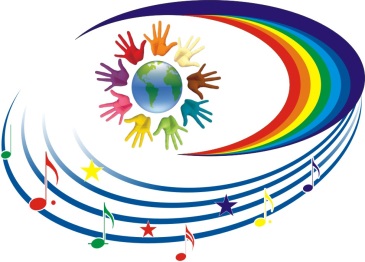 НАТАЛЬИНСКОГО МУНИЦИПАЛЬНОГО ОБРАЗОВАНИЯБАЛАКОВСКОГО МУНИЦИПАЛЬНОГО РАЙОНАСАРАТОВСКОЙ ОБЛАСТИ«НАТАЛЬИНСКИЙ ЦЕНТР КУЛЬТУРЫ»413801 с.Натальино, Балаковского района, Саратовской области, ул. Карла Маркса, д.21Утверждаю:Директор МАУК «Натальинский ЦК»А.В.Долгов Сводный план мероприятий, посвященных 100-летию со дня рождения Зиновьева Александра АлександровичаЗаведующий отделом культуры                                                      Орощук Е.А.№Наименование мероприятияДата, время, место проведенияОтветственныйс.Натальинос.Натальинос.Натальинос.Натальино1Беседа « Дорога жизни »,посвященная А.А.Зиновьеву.Просмотр автобиографического фильма.27.10.22г.16:00Натальинский ЦКАвилкина Н.В.Рук.кружкас.Матвеевкас.Матвеевкас.Матвеевкас.Матвеевка2Выставка «100 лет Александру Зиновьеву»24.10. - 31.10.2022г.СДКЕрмолаева В.А.Рук.кружка3Тематическая беседа «Вклад А.А. Зиновьева в российскую науку, литературу и философию»28.10.2022г.16:00СДКЕлшина А.А.Зав.секторомп.Новониколаевскийп.Новониколаевскийп.Новониколаевскийп.Новониколаевский4Беседа «А.А. Зиновьев. Война длиною в жизнь»14.12.2022г.16:00СДККосолапкина А.П.Зав. секторомп.Головановскийп.Головановскийп.Головановскийп.Головановский5Просмотр фильма ,посвящённого А.А.Зиновьеву07.09.2022г.16:00СДКЧерняева С.Ю.Зав. секторомп.Грачип.Грачип.Грачип.Грачи6Тематический час «Я все равно останусь твой, родившая меня эпоха…»(к 100-летию А.А. Зиновьева)28.10.2022г.16:00СДКВласенко О.А.Зав. секторомс.Николевкас.Николевкас.Николевкас.Николевка7Информационный час памяти - российский философ, социолог и писатель,посвященный 100-летию со дня рождения А.А.Зиновьева26.10.202г.13:00СДКАвдеева М.М.Зав. секторомп.Николевскийп.Николевскийп.Николевскийп.Николевский8«100 лет А.А Зиновьеву»Познавательная программа26.10.2022г.16:00СДКЛеончик Н.П.Зав. секторомс.Хлебновкас.Хлебновкас.Хлебновкас.Хлебновка9«Путь Александра Зиновьева» - беседа.28.10.2214:00СДКСливина И.Н.Зав.секторомс.Подсосенкис.Подсосенкис.Подсосенкис.Подсосенки10Беседа «Выдающиеся люди России»20.10.22г.15:00СДКБурлакова Е.А.Зав.секторомс.Старая Медынкас.Старая Медынкас.Старая Медынкас.Старая Медынка11Беседа«Возвращение Зиновьева в Россию»18.12.2022г.12:00СКТихомирова В.В.Зав. секторомс.Андреевкас.Андреевкас.Андреевкас.Андреевка12Круглый стол прошлое и настоящее» по книге А.А. Зиновьева «Желтый дом»29.10.2022г.12:00СККороткова Г.К.Зав. сектором13Исторический час, посвященный личности А.А. Зиновьева29.10.2022г.14:00СККороткова Г.К.Зав. сектором